PLANIFICACIÓN DE LA TAREAPLANIFICACIÓN DE LA TAREANombre de la Tarea: Quiz Kahoot “Les activités de loisirs”Descripción de la TareaEl alumnado repasará los contenidos estudiados en clase de forma gamificada con un quiz elaborado con la aplicación Kahoot.Curso: 2ESONombre de la Tarea: Quiz Kahoot “Les activités de loisirs”Descripción de la TareaEl alumnado repasará los contenidos estudiados en clase de forma gamificada con un quiz elaborado con la aplicación Kahoot.Curso: 2ESOAutor: Jocelyn Bocanegra Autor: Jocelyn Bocanegra OBJETIVOS DE LA TAREACOMPETENCIAS CLAVERepasar y asimilar el vocabulario de las actividades de ocio y el uso correcto de las preposiciones con los verbes Jouer y Faire.CLCAACDSIECSCCONTENIDOSCONTENIDOSLos verbos Jouer y Faire en presente.Las preposiciones à / de con las actividades de deporte y los instrumentos de música.Vocabulario de las actividades de deportes e instrumentos de música.Los verbos Jouer y Faire en presente.Las preposiciones à / de con las actividades de deporte y los instrumentos de música.Vocabulario de las actividades de deportes e instrumentos de música.FASES DE LA TAREAFASES DE LA TAREALeer un texto en el que una jóven habla de sus actividades de ocio.Identificar los verbos Jugar y hacer con sus preposiciones.Señalar el vocabulario de las actividades de ocio.Contestar el quiz (consistirá en contestar 20 preguntas en el que habrá que elegir la respuesta correcta entre las varias propuestas), para repasar los contenidos previamente estudiados.Leer un texto en el que una jóven habla de sus actividades de ocio.Identificar los verbos Jugar y hacer con sus preposiciones.Señalar el vocabulario de las actividades de ocio.Contestar el quiz (consistirá en contestar 20 preguntas en el que habrá que elegir la respuesta correcta entre las varias propuestas), para repasar los contenidos previamente estudiados.RECURSO/S ELABORADO/S:RECURSO/S ELABORADO/S:QUIZ KAHOOT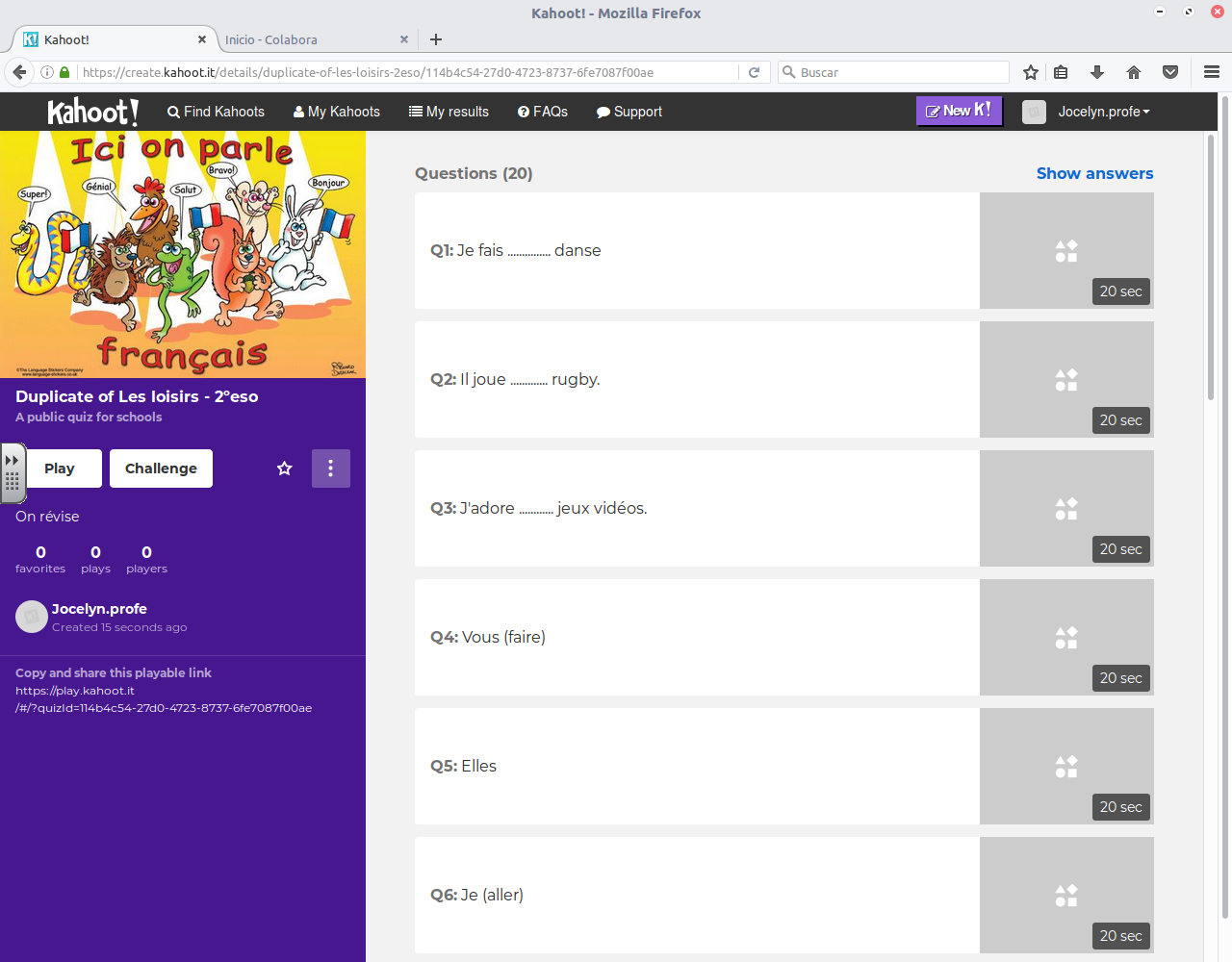 QUIZ KAHOOTCRITERIOS DE EVALUACIÓNINDICADORES DE EVALUACIÓN1.Es capaz de leer y entender un texto en francés que trata de las actividades de ocio.2.Es capaz de identificarlos verbos que se utilizan para expresar actividades en un texto.3.Es capaz de identificar y entender el vocabulario específico de las actividades de ocio.4. Es capaz de contestar de forma adecuada las preguntas del quiz.Es capaz de entender lo esencial de un texto y contestar las preguntas. 2.1 Es capaz de identificar los verbos jugar y hacer en un texto.3.1 Es capaz de elaborar una lista de vocabulario de las actividades de ocio.4.1 Contesta de forma adecuada las preguntas del quiz.INSTRUMENTOS DE EVALUACIÓNINSTRUMENTOS DE EVALUACIÓNObservación en clasePrueba escritaResultados del quiz KahootObservación en clasePrueba escritaResultados del quiz Kahoot